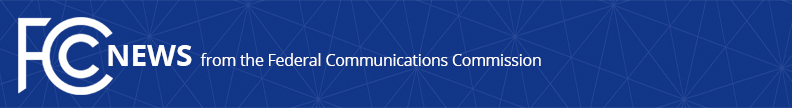 Media Contact: Mark Wigfield, (202) 418-0253mark.wigfield@fcc.govFor Immediate ReleaseFCC APPROVES TELCORDIA AS THE NEXT LOCAL NUMBER PORTABILITY ADMINISTRATOR  -- WASHINGTON, July 25, 2016 – The Federal Communications Commission today released an Order giving final approval to a recommendation that Telcordia Technologies Inc. d/b/a iconectiv serve as the nation’s next Local Number Portability Administrator, or LNPA.The LNPA oversees the critical system that allows consumers and businesses to keep their phone numbers when they switch providers, promoting choice and competition. Acting on the recommendation of its numbering advisory committee, the North American Numbering Council, the Commission found that Telcordia can meet the strict conditions set by the FCC to ensure reliability, security, and competitive neutrality of the numbering system.Specifically, the FCC found that:The LNPA contract contains terms and conditions to ensure that effective public safety services and law enforcement and national security operations are supportedThe terms and conditions of the LNPA contract ensure that the Government’s interests are protected by a rigorous audit program that monitors for and ensures compliance, backstopped by robust enforcement tools, throughout the term of the contract    Telcordia has submitted a Code of Conduct and Voting Trust Agreement ensuring that Telcordia will be an impartial LNPATelcordia has effectively engaged in post-selection risk reduction activities to address the evolving cybersecurity threat environmentThe Commission’s vote approves a contract negotiated between an industry consortium called the North American Portability Management, LLC (NAPM) and Telcordia.  Once the contract with the NAPM is executed and a transition from Neustar, Inc., the current LNPA, is complete, Telcordia will serve as the next LNPA for an initial term of five years.The Commission will continue its rigorous oversight of all aspects of the transition to ensure that the NAPM conducts an effective, seamless, and timely transition from the current administrator, Neustar, to Telcordia in a manner that does not disrupt service to public safety, industry, the law enforcement community, or individual consumers, and appropriately protects the nation’s numbering system.  
Office of Media Relations: (202) 418-0500TTY: (888) 835-5322Twitter: @FCCwww.fcc.gov/office-media-relationsThis is an unofficial announcement of Commission action.  Release of the full text of a Commission order constitutes official action.  See MCI v. FCC, 515 F.2d 385 (D.C. Cir. 1974).